Lista de palabras para repasar las combinaciones vistas y los tres dígrafos consonánticos ch, ll y rrEl dictado será lunes 7 de mayoTENER EN CUENTA:Practicar escribiendo las palabras en minúsculas y si son nombres propios usar mayúsculas.Esas mismas palabras serán usadas para el dictado de oraciones. Hay que recordar que deben iniciar con mayúscula y terminar con punto. Ej: El padre de Alfredo le regaló un perrito negro.Serán dictadas 20 palabras y 5 oraciones en total. Pueden practicar en el cuaderno de español. 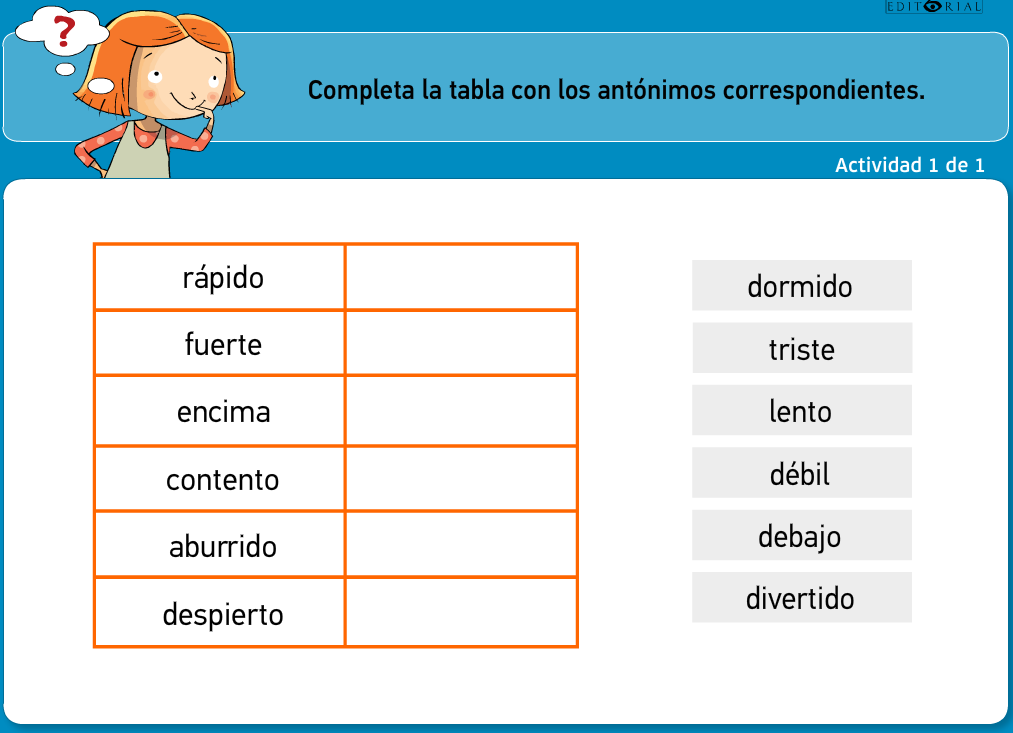 Gl-glGr-grGloriagrandeiglúalegreinglésgraciasglobotigreiglesiapeligroglotónlogrojunglagrupoFl-flFr-frfloresfrascofloreroofreceflacoAlfredoreflejofrutasflamencofrenoflotadorfresasDr-drCh-ch madrugarchicopadrechuleta madrinatechopiedrachocolatecocodriloNachocuadradocucharaalmendraChinaLl-llRr-rrlluviaperritollaveRamónardillarisacalleramabullamarranitocaballoterrenocallartierracastilloamarradosillarutacollarRomallorarrápido